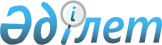 "О Государственной программе функционирования и развития языков на 2001-2010 годы"Комментарий государственно-правового отдела Администрации Президента Республики Казахстан к Указу Президента Республики Казахстан от 7 февраля 2001 года № 550 ("Казахстанская правда" от 17 февраля 2001 года № 47-48)



          Главой государства подписан  
 U010550_ 
  Указ, утверждающий 
Государственную программу функционирования и развития языков на 2001-2010 
годы, которая является долгосрочной и рассчитана на 10 лет.




          Актуальность принятия Программы определяется необходимостью 
государственной поддержки процесса неотложных мер по решению языковых 
проблем.




          В Программе учтены предложения, поступившие от центральных и местных 
исполнительных органов, а также ведущих ученых-лингвистов страны.




          В Программе нашли свое дальнейшее развитие мероприятия, ранее 
предусмотренные в  
 P980119_ 
  Государственной программе функционирования и 
развития языков на 1998-2000 годы, исполнение которой в настоящее время 
завершено.




          Данной Программой определены стратегические приоритеты, цели и задачи 
языкового строительства в Казахстане на долгосрочную перспектив, а также 
намечены генеральные направления и механизмы их реализации.




          Механизм реализации Программы заключается в краткосрочном 
планировании мероприятий, предусмотренных ею, что позволит более гибко 
реагировать на изменения в социолингвистической ситуации, обеспечить 
эффективность проводимых организационных работ и приведет к реальным 
результатам. В частности, конкретные действия по осуществлению 
мероприятий, определенных Программой, будут разрабатываться уполномоченным 




органом на каждые два года и утверждаться правительством республики.
     Реализация данной Программы будет способствовать достижению 
необходимого функционального соотношения языков, использующихся в 
Казахстане.
     
     Государственно-правовой отдел
     Администрации Президента Республики Казахстан
     
(Специалисты: Умбетова А.М.,
              Мартина Н.А.)      
      
      


					© 2012. РГП на ПХВ «Институт законодательства и правовой информации Республики Казахстан» Министерства юстиции Республики Казахстан
				